UGDOMOSIOS VAIKŲ VEIKLOS TEMA:Projekto „Gamtos takeliu“ VIII etapo realizavimas:Tema: „Saulės, Žemės ir Vandens Draugystė. Augalai“2020 m. balandžio 14–17 d.Augalai ne tik sveikatina aplinkos orą. Jie teigiamai veikia žmonių psichoemocinę būseną. Šalia jų pailsime tiek fiziškai, tiek dvasiškai. Be to, jie gerina aplinkos kokybę, todėl patiriamas didesnis emocinis malonumas.Žaliasis Žemės rūbas – medžiai, krūmai, žolė, gėlės ir visa kita augalija – labai svarbūs žmonijai.Todėl, su šia tema noriu vaikus supažindinti su kai kuriais medžiais, krūmais, ir gėlėm.Apačioje nuoroda, kuri supažindins vaikučius su medžiais.https://www.storyjumper.com/book/read/45029556/MED%C5%BDI%C5%B2-R%C5%AA%C5%A0YS#page/20Spygliuočiai medžiai:Pušis: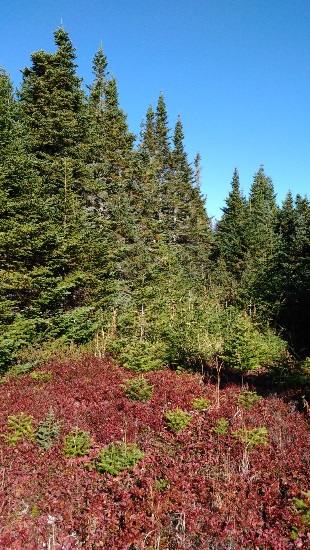 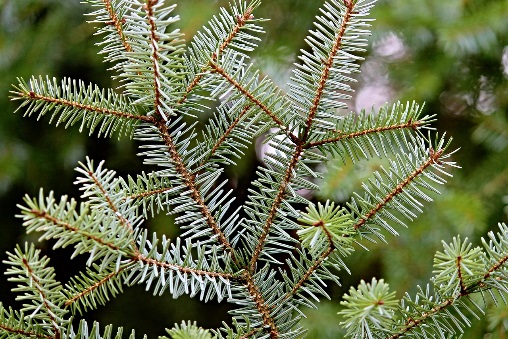 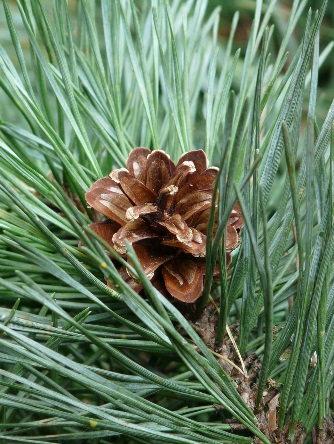 Pušynas: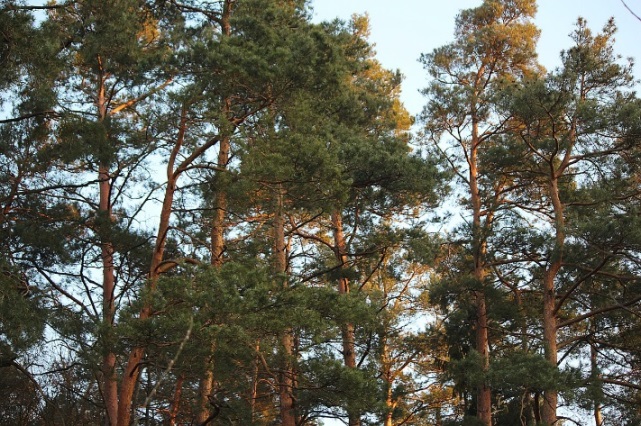 Eglė: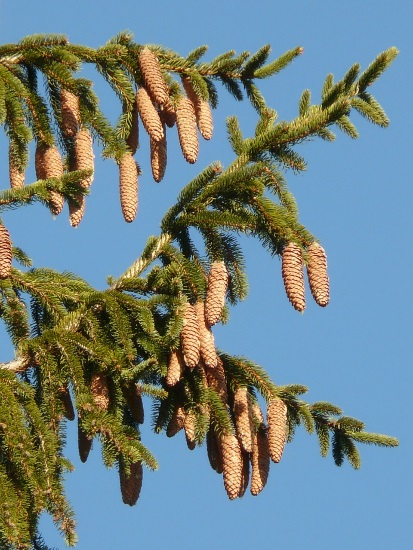 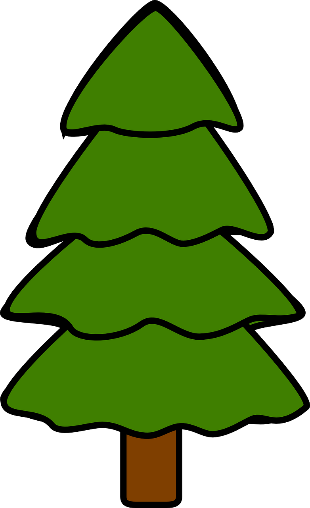 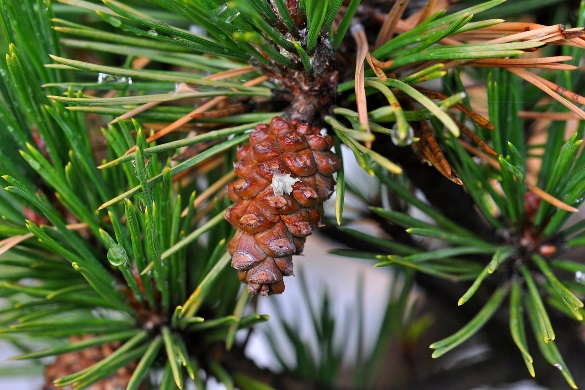 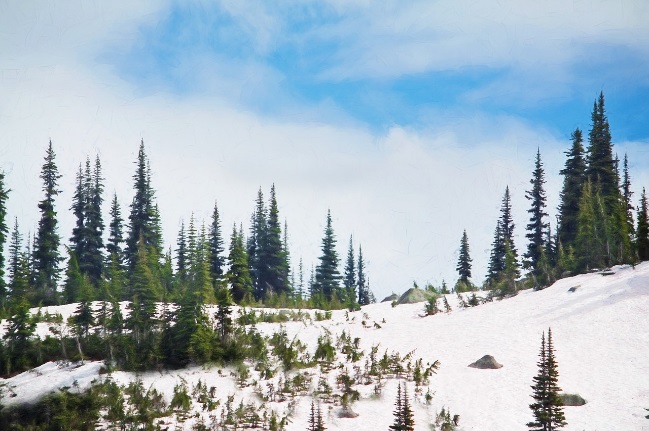 Lapuočiai medžiai:Ąžuolas: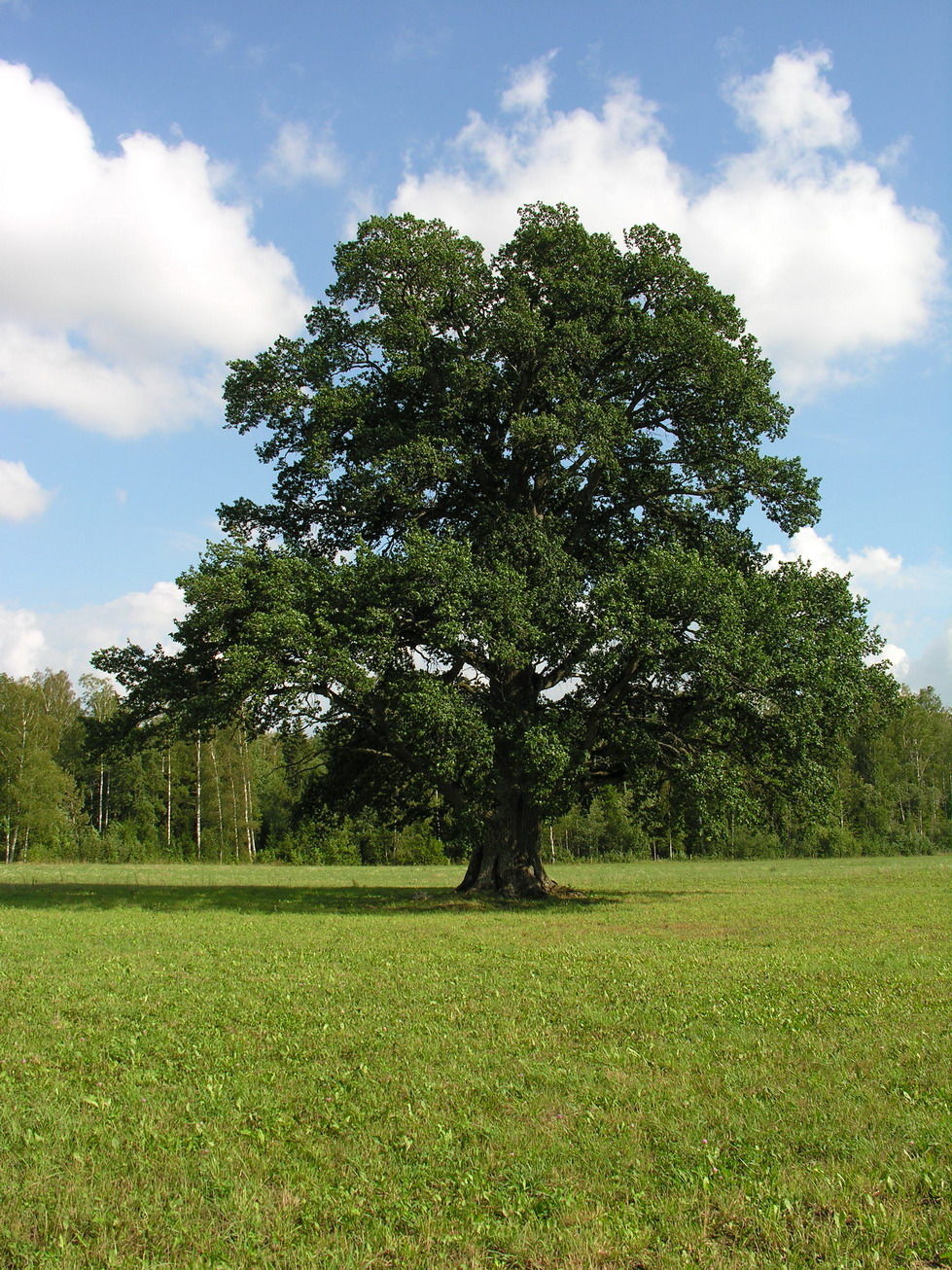 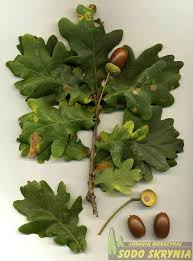 Beržas: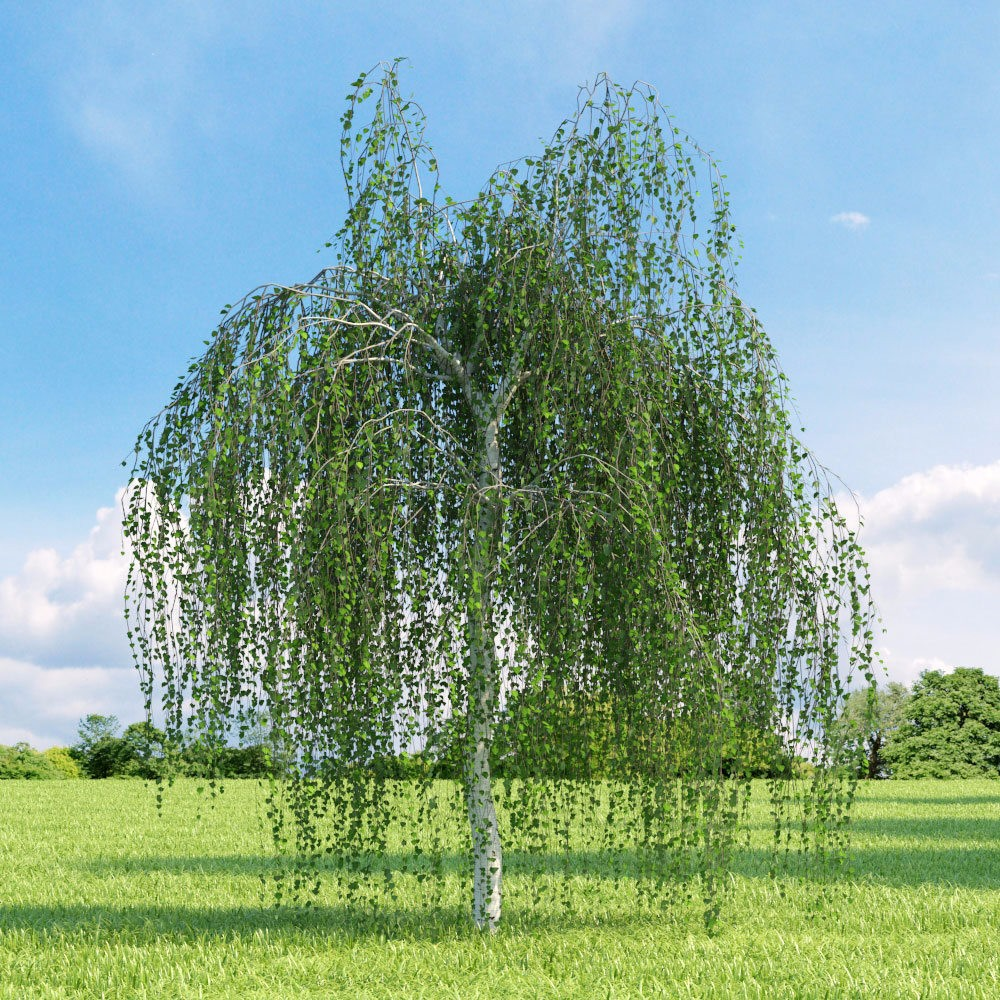 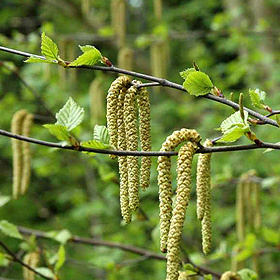 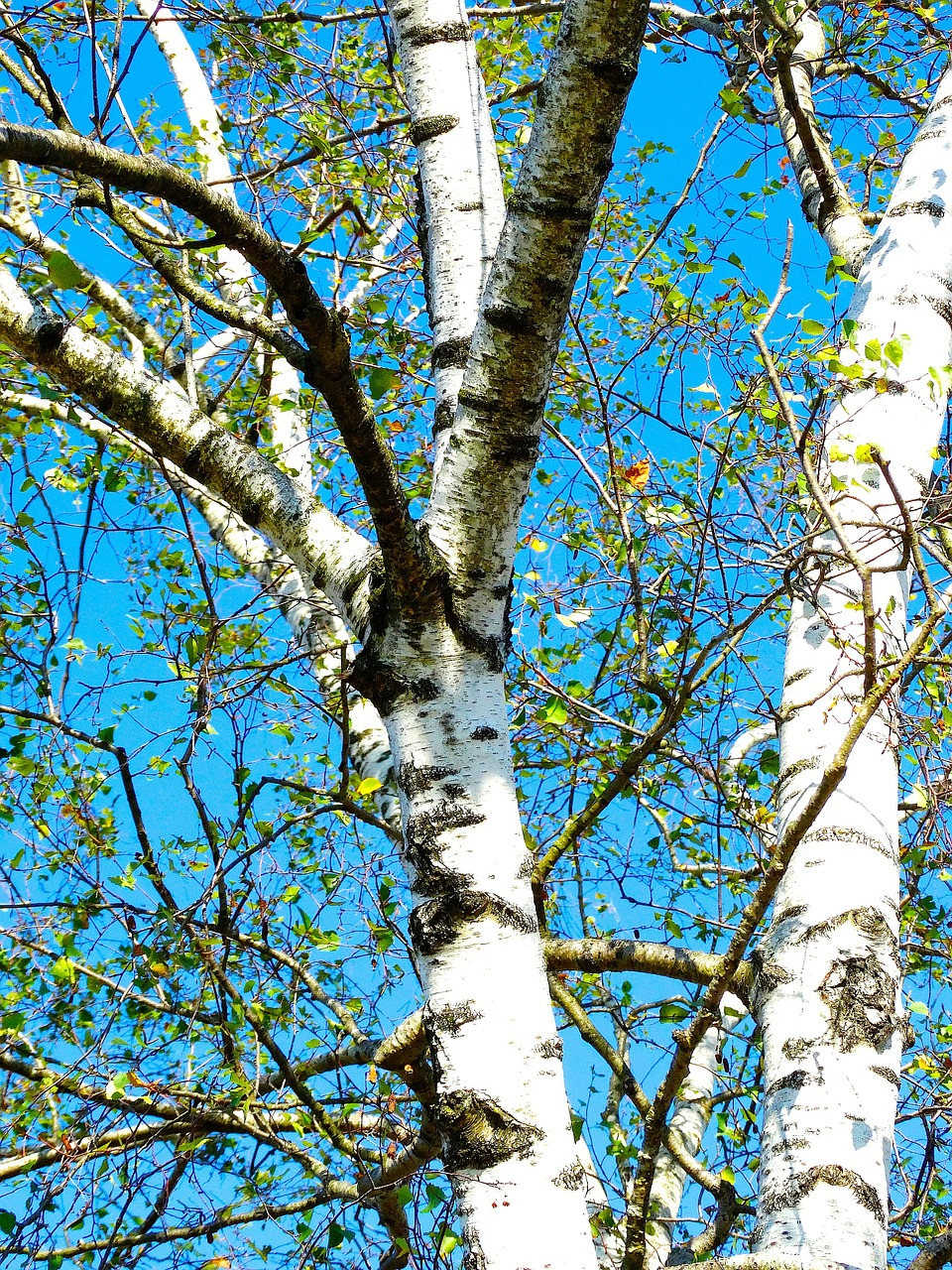 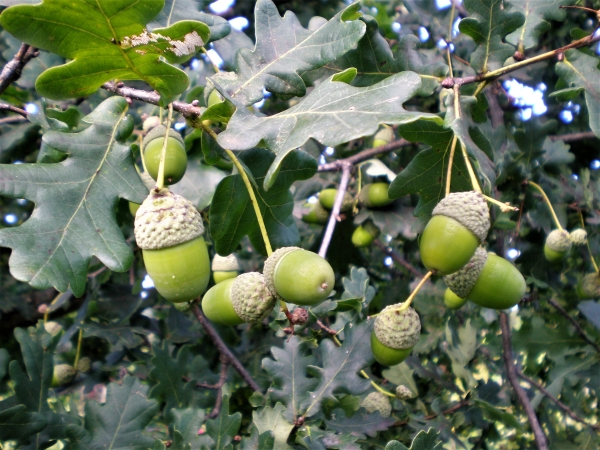 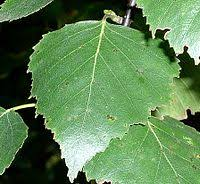 Klevas: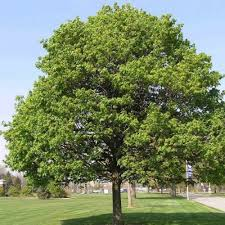 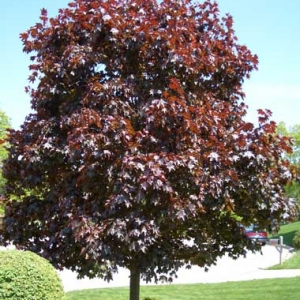 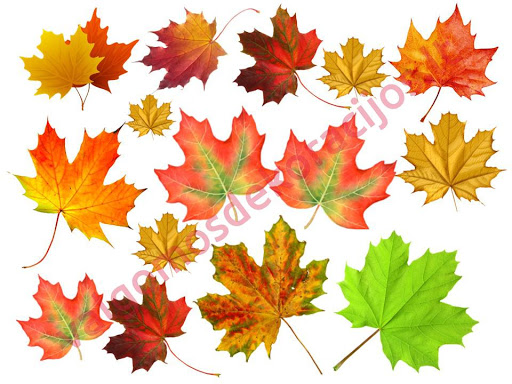 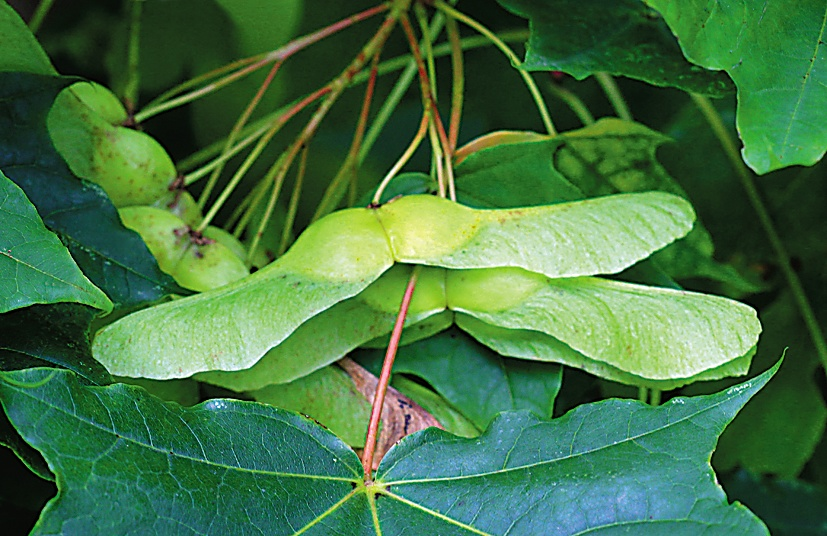 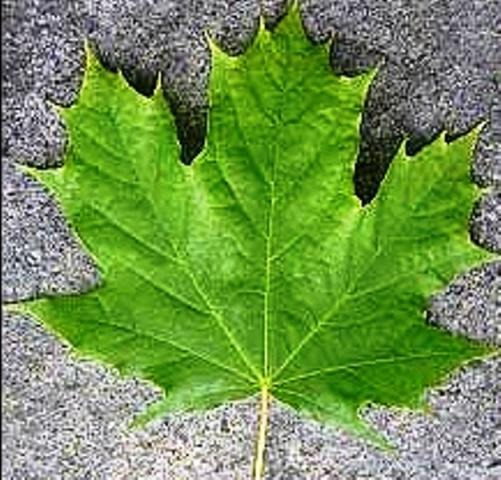 Kaštonas: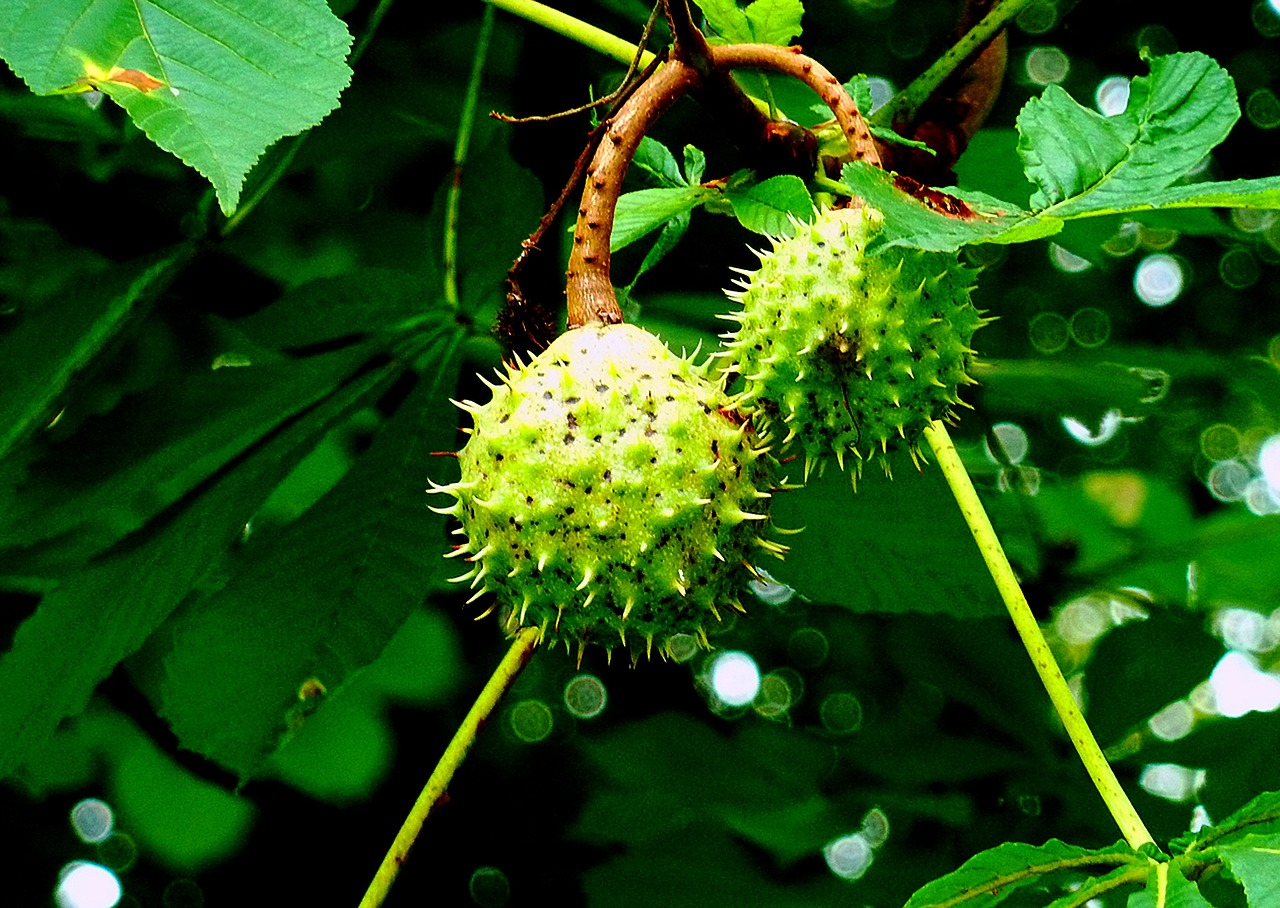 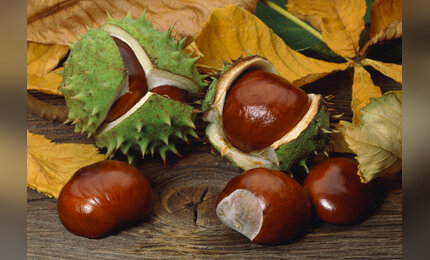 Alyvų krūmai: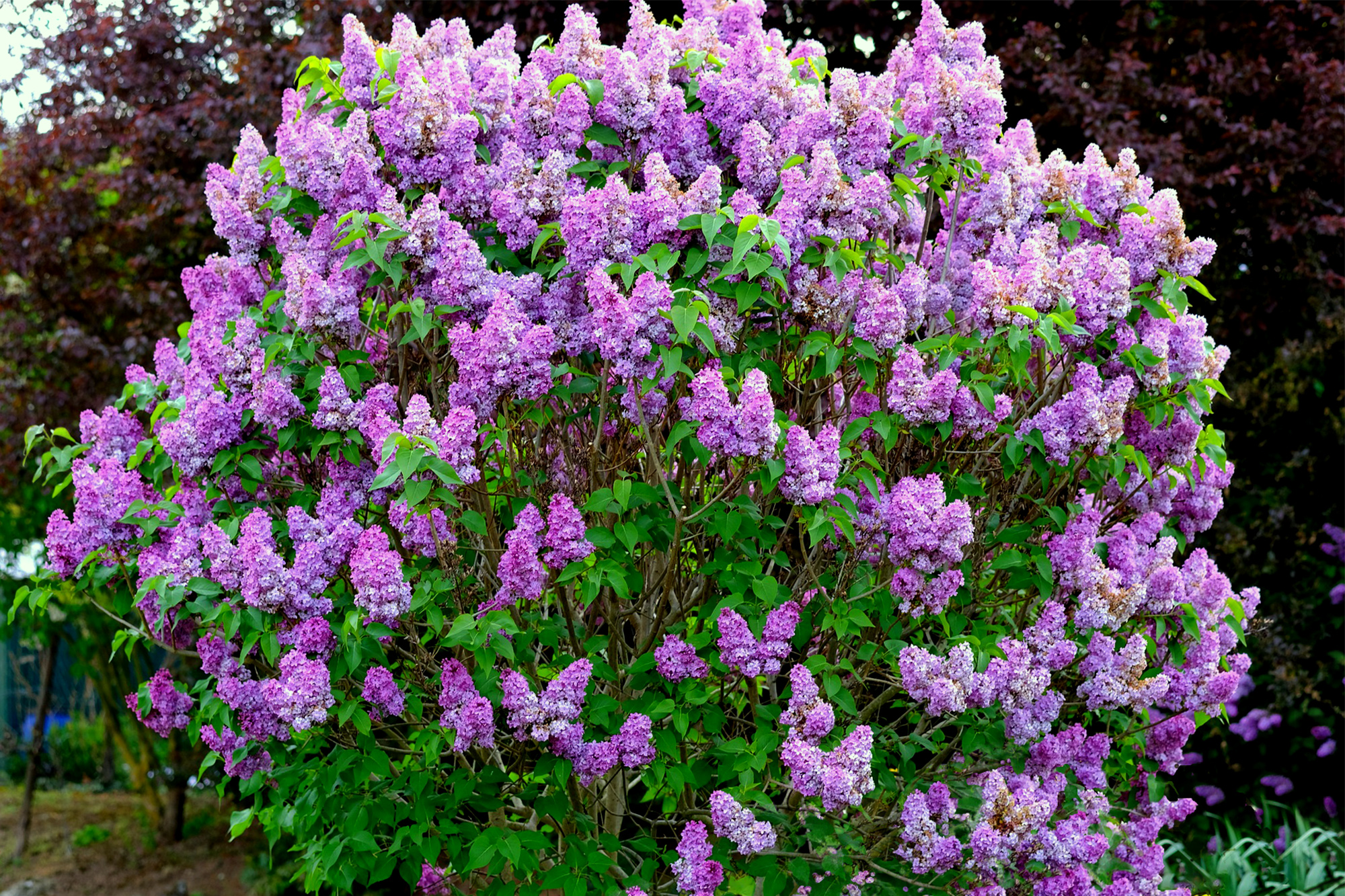 Krūmų sodas: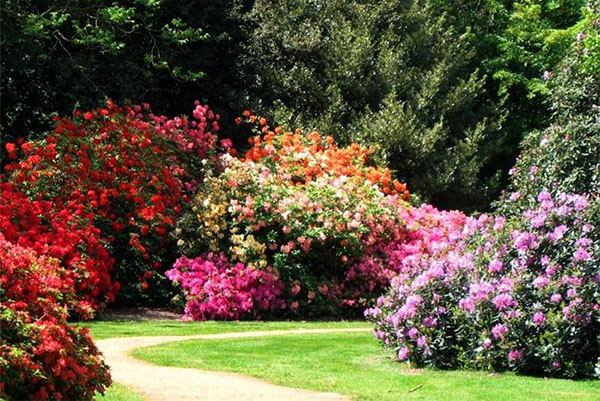 Miško krūmai: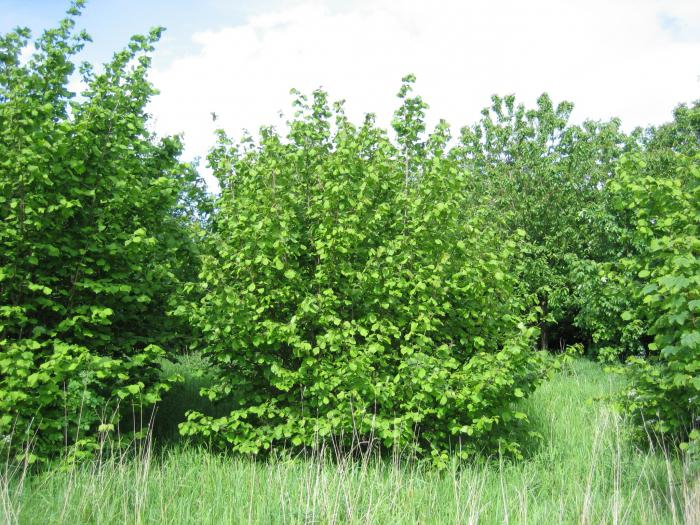 Na, o dabar nusiųsiu nuorodas supažindinti su pačiom nuostabiausiom gėlytėm. Žibutėshttps://www.google.com/search?q=%C5%BEibut%C4%97s&tbm=isch&ved=2ahUKEwjrvLbv2tjoAhVPiIsKHbEsBRwQ2-cCegQIABAA&oq=%C5%BEibut%C4%97s&gs_lcp=CgNpbWcQDFAAWABg5CloAHAAeACAAQCIAQCSAQCYAQCqAQtnd3Mtd2l6LWltZw&sclient=img&ei=WbONXqusM8-QrgSx2ZTgAQTupės:https://www.google.com/search?q=tulp%C4%97s&oq=TULP%C4%96S&aqs=chrome.0.69i59j46j0j46j0l4.5231j0j8&sourceid=chrome&ie=UTF-8Rožės:https://www.google.com/search?q=ro%C5%BE%C4%97s&sxsrf=ALeKk00551QA2f32EGQnnHImu9RZzo8V0A:1586345523284&tbm=isch&source=iu&ictx=1&fir=RBs6avzDCy2InM%253A%252CiwaPvptbVkHIoM%252C%252Fm%252F0fpjlj9&vet=1&usg=AI4_-kT1q3MXBTa_Nv5w0fTqSY5_-MNTMw&sa=X&ved=2ahUKEwix15_L3djoAhWswcQBHblHDPkQ_B0wFXoECAQQAw#imgrc=RBs6avzDCy2InM:Narcizas:https://www.google.com/search?q=narcizas+gele&tbm=isch&ved=2ahUKEwjcuJvl3djoAhWJySoKHSgsB6EQ2-cCegQIABAA&oq=NARCIZAS&gs_lcp=CgNpbWcQARgBMgIIADICCAAyAggAMgIIADICCAAyAggAMgIIADICCAAyAggAOgQIIxAnOgcIIxDqAhAnOgUIABCDAVCUxwNYseYDYJWEBGgBcAB4AoAB6gGIAYIJkgEGMTAuMS4xmAEAoAEBqgELZ3dzLXdpei1pbWewAQo&sclient=img&ei=abaNXpzgLImTqwGo2JyICgRamunė:https://www.google.com/search?q=RAM%C5%AAN%C4%96&tbm=isch&tbs=rimg%3ACYHSXkOWRU8WImAQvPycam4fvKIEVAbTRn4-c2Rt5745q_1CEj7xgCgED97qb7dsy-ZQtKhMX0iobOrIyjIjFN6GXxILt1x61p03lDLjQzRWaIXoER7vPdeZ4dICo0gyYT8pWjGN0GbP0Yu4qEgkQvPycam4fvBHK2FNXSzV9wSoSCaIEVAbTRn4-EatkJ1mKh90XKhIJc2Rt5745q_1AReWyjxwrNK7IqEgmEj7xgCgED9xE9Pnt3bBhkfioSCbqb7dsy-ZQtEQpohbDe7H42KhIJKhMX0iobOrIRpycZEwMN7ScqEgkyjIjFN6GXxBFJGlu64RacoyoSCYLt1x61p03lEev6VtG2CFPJKhIJDLjQzRWaIXoRKyvsp-PpFJEqEgkER7vPdeZ4dBHViX4RIWhmCCoSCYCo0gyYT8pWEZnMhYiq7Ge1KhIJjGN0GbP0Yu4RvrG1R7qsreVhpycZEwMN7Sc&hl=lt&ved=0CAIQrnZqFwoTCNCZmuPe2OgCFQAAAAAdAAAAABAF&biw=1289&bih=825Vandens Lelijos:https://www.google.com/search?q=VANDENS+LELIJOS&tbm=isch&ved=2ahUKEwjOjbfx3tjoAhXWvCoKHUjxCe8Q2-cCegQIABAA&oq=VANDENS+LELIJOS&gs_lcp=CgNpbWcQAzICCAAyBAgAEBgyBAgAEBgyBAgAEBgyBAgAEBgyBAgAEBgyBAgAEBgyBAgAEBgyBAgAEBgyBAgAEBg6BAgjECc6BQgAEIMBOgcIIxDqAhAnOgYIABAFEB46BggAEAgQHlC1jA9Yy8IPYKLHD2gBcAB4AIABe4gB1gySAQQxOC4ymAEAoAEBqgELZ3dzLXdpei1pbWewAQo&sclient=img&ei=j7eNXo6KMNb5qgHI4qf4Dg&bih=825&biw=1289&hl=ltTAM KAD AUGALAI AUGTŲ GRAŽŪS IR SVEIKI JIEMS REIKALINGA SAULĖ IR VANDUO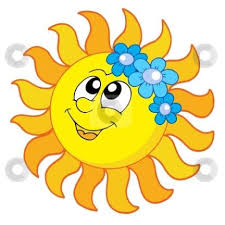 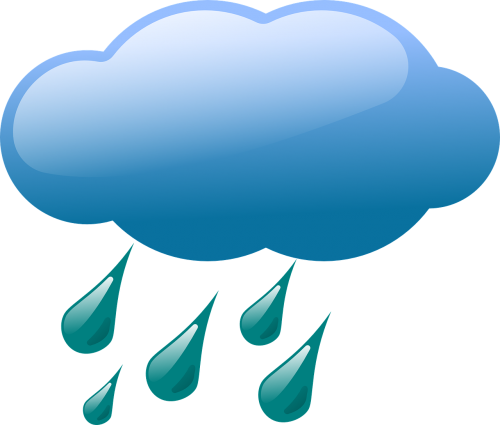 O TAM, KAD VAIKAI AUGTŲ KŪRYBINGI IR LAVINTŲ SAVO VAIZDUOTĘ, SIUNČIU PORĄ UŽDUOTĖLIŲ.https://www.youtube.com/watch?v=IB98BZgwVH4https://www.youtube.com/watch?v=sPLJoJAAnywJEIGU NETURITE PLASTELINO SIUNČIU NUORADĄ, KAIP JĮ PASIDARYTIhttps://www.youtube.com/watch?v=ejHuScN_4X8